Metodický list: Zátopek sportovecAktivita se zaměřuje na sportovní stránku života Emila Zátopka. Kromě základních sportovních úspěchů se žáci rovněž seznámí i s důležitými sportovními pojmy, které s Emilem Zátopkem souvisí – například intervalový trénink a sportovní trénink.Aktivita klade na učitele průměrné nároky, vhodná je pro učitele tělesné výchovy či učitele společenských věd/biologie.CíleŽáci si zopakují, případně osvojí, znalosti o Emilu Zátopkovi.Žáci si uvědomí význam fair play.Žáci si uvědomí význam konkrétních vlastností pro dosažení cílů a zásad bezpečného tréninku.Edukační projekt má dvě části, délka obou je celkem 90 min. (20 + 70). Aktivity lze realizovat i samostatně.Doporučení: Je vhodné si předem dohledat správné odpovědi na položené otázky (Stačí čerpat běžné informace z internetu.). U tématu kyslíkového dluhu a intervalového tréninku je možné projít text pro učitele.Pomůcky: videa, pracovní listČtyřnásobný olympijský vítězTréninkové techniky Emila ZátopkaOlympijský manželský pár________________________________________________________PostupÚvod do základní struktury hodinyI. částČtyřnásobný olympijský vítězNecháme žáky zpracovat otázky, následně je zkontrolujeme, vysvětlíme správné odpovědi, na videu můžeme prezentovat. U otázky zaměřené na fair play (Cena P. de Coubertina) vedeme se žáky diskusi dle pracovního listu.II. část    Tréninkové techniky Emila ZátopkaVysvětlete jednoduše žákům, co znamená kyslíkový dluh, jak s ním mohou pracovat. Diskutujte se žáky, jak dluh řešil E. Zátopek. Poukažte na jeho grimasy, spojení prstů při běhu, náročnou přípravu. Znovu je možné si tyto mechanismy ukázat na videích.Dále si s žáky povídejte na téma různých tréninkových metod E. Zátopka a jejich bezpečnosti/nebezpečnosti (zadržování dechu, běhání v těžkých botách, běh s přivázanou pneumatikou, intervalový trénink, neustálé zvyšování tréninkových dávek). Jsou všechny tyto metody bezpečné? Může je používat každý sportovec? (V žádném případě, E. Zátopek měl velmi specifický somatotyp, s velmi specifickou schopností regenerace.).Možná úloha k domácí přípravě: Emil Zátopek stojí u zrodu intervalového tréninku. Jak takový trénink vypadá? Vysvětlíme pojem „intervalový trénink“ (viz text pro učitele). Zadání pro žáky – připravit návrh jednoduchého intervalového tréninku, který lze následně vyzkoušet v hodinách TV.Po dokončení práce s pracovním listem realizujeme bleskovou reflexi – co se žáci dozvěděli, co je zaujalo (jedno slovo).Na úplný závěr je možné využít video Olympijský manželský pár Autor: Markéta Švamberk Šauerová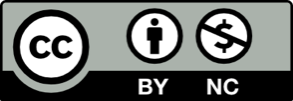 Toto dílo je licencováno pod licencí Creative Commons [CC BY-NC 4.0]. Licenční podmínky navštivte na adrese [https://creativecommons.org/choose/?lang=cs]